NOME COMPLETO:________________________________________________________________________JOGO DA MEMÓRIA: COLAR EM PAPEL DURO RECORTAR DEPOIS JOGAR COM SEU FILHO.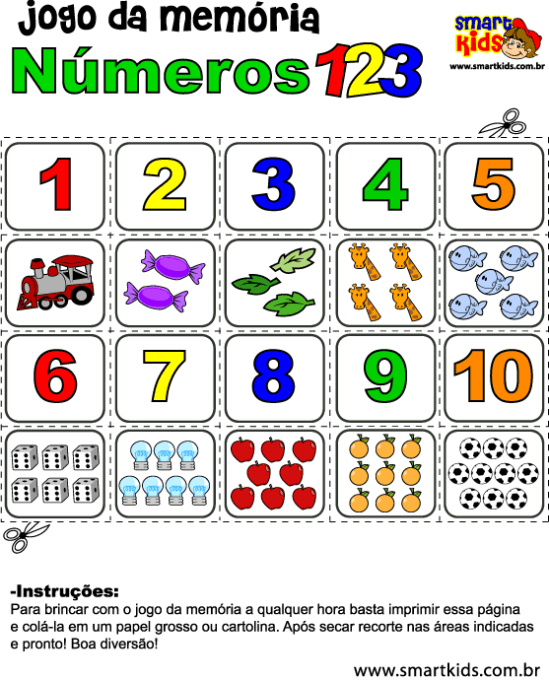 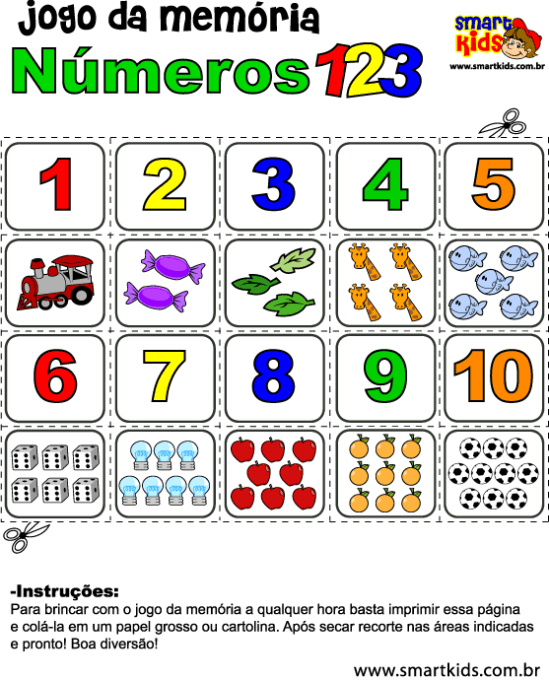 RECORTE OS NÚMEROS DE 1 A 9 E COLE NO CONJUNTO:RECORTE E COLE OS NÚMEROS NA SEQUENCIA CORRETA: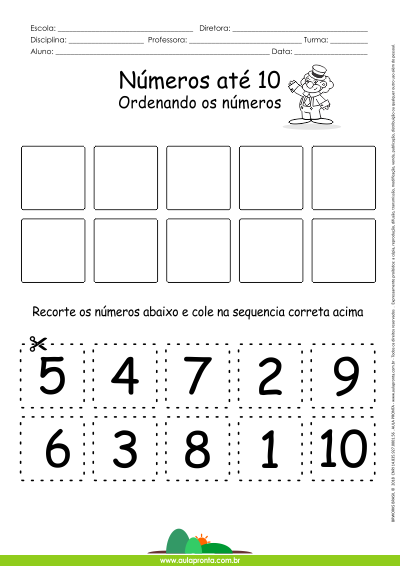 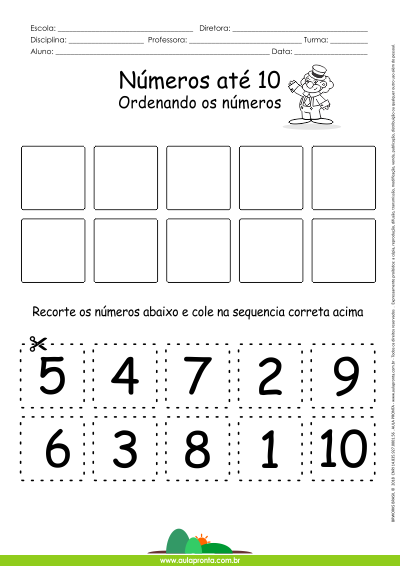 DESENHE A QUANTIDADE PEDIDA, DEPOIS PINTE: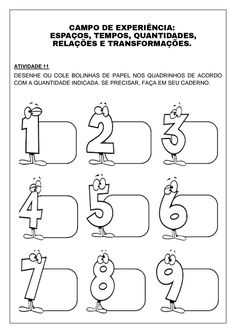 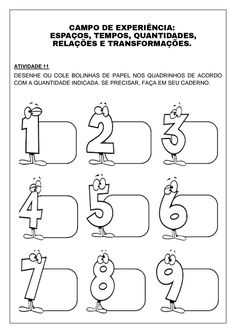 VAMOS COLORIR OS QUADRINHOS DE ACORDO COM A QUANTIDADE QUE CADA CRIANÇA OBTEVE AO JOGAR O DADO, DEPOIS REGISTRE O NÚMRO NO QUDRADINHO: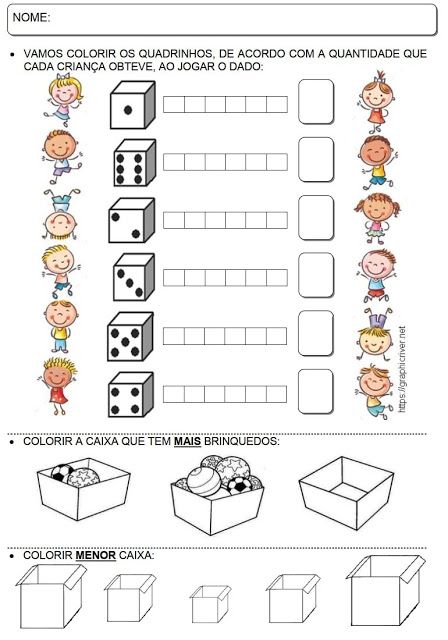 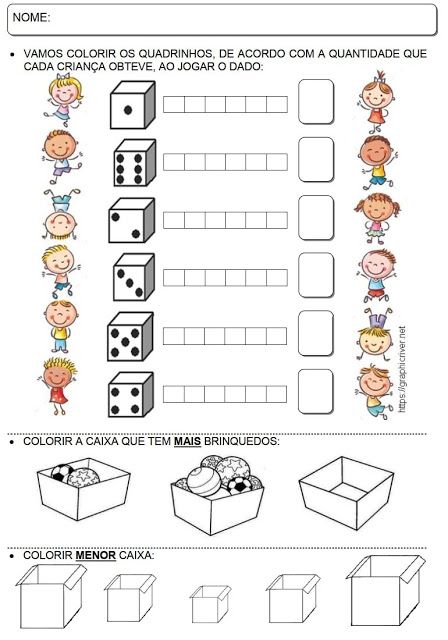 ESCOLA MUNICIPAL DE EDUCAÇÃO BÁSICA ALFREDO GOMES.DIRETORA: IVÂNIA NORA.ASSESSORA PEDAGÓGICA: SIMONE ANDRÉA CARL.ASSESSORA TÉCNICA ADM.: TANIA N. DE ÁVILA.PROFESSORA: ALESSANDRA CATANDUVAS – SCANO 2021- 1º ANO VESPERTINO 